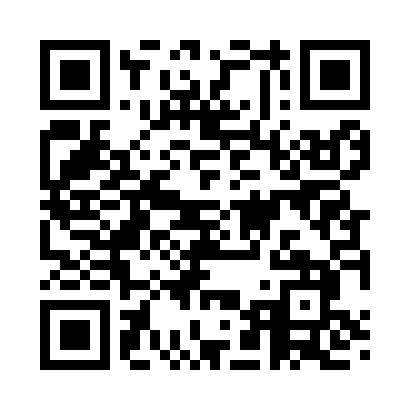 Prayer times for Sparrow Bush, New York, USAMon 1 Jul 2024 - Wed 31 Jul 2024High Latitude Method: Angle Based RulePrayer Calculation Method: Islamic Society of North AmericaAsar Calculation Method: ShafiPrayer times provided by https://www.salahtimes.comDateDayFajrSunriseDhuhrAsrMaghribIsha1Mon3:485:301:035:048:3610:172Tue3:495:301:035:048:3610:173Wed3:505:311:035:048:3610:164Thu3:515:311:035:058:3610:165Fri3:525:321:045:058:3510:156Sat3:535:321:045:058:3510:157Sun3:535:331:045:058:3510:148Mon3:545:341:045:058:3410:139Tue3:555:341:045:058:3410:1310Wed3:565:351:045:058:3310:1211Thu3:575:361:055:058:3310:1112Fri3:595:371:055:058:3210:1013Sat4:005:371:055:058:3210:0914Sun4:015:381:055:058:3110:0815Mon4:025:391:055:058:3110:0716Tue4:035:401:055:058:3010:0617Wed4:045:411:055:048:2910:0518Thu4:065:411:055:048:2910:0419Fri4:075:421:055:048:2810:0320Sat4:085:431:055:048:2710:0221Sun4:095:441:055:048:2610:0122Mon4:115:451:055:048:259:5923Tue4:125:461:055:038:249:5824Wed4:135:471:055:038:249:5725Thu4:155:481:055:038:239:5626Fri4:165:491:055:038:229:5427Sat4:175:501:055:028:219:5328Sun4:195:511:055:028:209:5129Mon4:205:521:055:028:199:5030Tue4:215:531:055:018:189:4831Wed4:235:531:055:018:179:47